INSTITUCION EDUCATIVA JUAN MARIA CESPEDESTOPIC: PRESENT PERFECT CONTINUOUS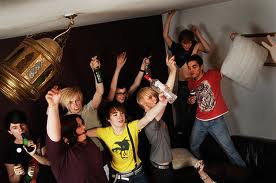 USE 1 Duration from the Past Until Now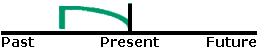 We use the Present Perfect Continuous to show that something started in the past and has continued up until now. "For five minutes," "for two weeks," and "since Tuesday" are all durations which can be used with the Present Perfect ContinuousWe have been waiting here for over two hours! Why has Nancy not been taking her medicine for the last three days?USE 2 Recently, LatelyYou can also use the Present Perfect Continuous WITHOUT a duration such as "for two weeks." Without the duration, the tense has a more general meaning of "lately." We often use the words "lately" or "recently" to emphasize this meaning.Examples:Recently, I have been feeling really tired.She has been watching too much television lately.REMEMBER Non-Continuous Verbs/ Mixed VerbsIt is important to remember that Non-Continuous Verbs cannot be used in any continuous tenses. Also, certain non-continuous meanings for Mixed Verbs cannot be used in continuous tenses. Instead of using Present Perfect Continuous with these verbs, you must use Present Perfect.Examples:Sam has been having his car for two years. Not CorrectSam has had his car for two years. Correct**WRITE THE STRUCTURE NEGATIVE AND INTERROGATIVE